Материальное оснащение центра «Точка Роста» естественно - научной и технологической направленности в МОБУ СШ № 2№Изображение ТовараОписание и характеристики ТовараЕд. измеренияКол-во1Стол ученический регулируемый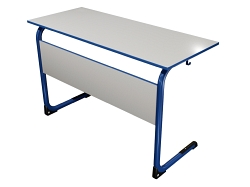 Изображение носит информационный характерСтол состоит из горизонтальной панели – столешницы с закругленными углами, металлического каркаса из двух металлических боковин, сваренных между собой двумя трубами, между которыми установлен экран.Для изготовления используются материалы:Труба плоскоовальная 40х20х2мм используется для изготовления несущего элемента каркаса стола, выполненного методом гибки без использования сварки.Горизонтальная опорная часть стола длиной 395 мм, далее идет гиб под углом 100 градусов, далее идет прямой участок длиной 570 мм, образующийстойку стола, затем гиб на 80 градусов, далее прямой участок длиной 295 мм, образующий опору столешнице стола. Столешница стола и экран выполнены из ЛДСП толщиной не менее 22 ммЦвет ЛДСП серый (RAL 7035 или подобный)Столешница отделана со всех сторонкромкой ПВХ толщиной не менее 2 мм, цвет кромки ПВХ синий (RAL 5015 или подобный), углы кромки закруглены с радиусом 2 мм по всем вертикальным и горизонтальным граням и зашлифованы, острые торцы кромки на углах недопустимы.Крепление столешницы к каркасу осуществляется винтами М6х50 с цилиндрической головкой с внутренним шестигранником, винт проходит черезсквозные отверстия диаметром 7мм в опоре столешницы с межосевым расстоянием 224 мм и отступом отпервого отверстия от края трубы 30 мм и вворачивается в стальную футорку, ввернутое в нижнюю плоскостьстолешницы в глухое отверстие 8х13мм. Сквозное крепление через столешницунедопустимо.Труба прямоугольная 30х15х1,5мм используется для элемента регулировкивысоты стола, имеет длину 222 мм и четыре отверстия диаметром 9 мм вширокой плоскости трубы с шагом 60 мм, нижняя часть вваривается в опору стола из трубы 40х20х2мм, а на верхнюю часть надевается ответнаячасть стола, образуя разборное телескопическое соединение.Крепление телескопического соединения обеспечивается двумя винтами М6х15мм с цилиндрической шляпкой и внутренним шестигранником, завернутыми в вытяжную гайку, установленную в трубе 30х15х1,5мм, сквозное крепление телескопического элемента стола не допускается.Для крепления экрана к каркасу используются винты М6х60 с плоскойшляпкой и внутренним шестигранником, вворачиваемые через сквозныеотверстия в стойках стола по 2 штуки на каждую стойку с минимальныммежцентровым расстоянием по внутренним отверстиям 224 мм.Все детали стола свариваются между собой в кондукторе, полуавтоматической сваркой в среде защитных газов, прожоги рытвины инеравномерность сварных швов недопустимы. Все открытые торцы труб зачищены и зашлифованы, заусенцы и острые грани недопустимы.Каркас стола окрашивается ударо и износостойкой полимерной порошковой краской синего цвета ( RAL 5015 или подобный). Толщина слоя порошковой краски не менее 80 мкм.К каркасу привариваются крючки для портфелей по 1 на каждую сторону, при этом крючок приваривается квнутренней стороне каркаса так чтобы сам крючок смотрел на внешнюю сторону стола. На открытых торцах труб под столешницей установлены внутренниепластиковые заглушки 40х20мм. Для предотвращения порчи напольного покрытия на опорную часть каркасастола установлены пластиковые заглушки, выполненные из ПНД, не оставляющего следов на напольномпокрытии. Заглушка со стороны учащегося имеетразмер 60х26х55мм, толщина стенки 3 мм, угол наклона передней кромки заглушки в сторону задней части столане более 80 градусов от горизонта, радиус скругления заглушки в верхней части по передней и боковым кромкам 10мм, по нижним и задним кромкам2,5мм. Заглушка устанавливается на торецопоры на глубину 30 мм и дополнительно закрепляется на ней посредством стальной вытяжнойзаклепки 4,8х16мм, установленной в колодце нижней части заглушки, так что после монтажа ее шляпка остается полностью утопленной в теле заглушки.Заглушка со стороны противоположной стороне учащегося выполнена в виде упорного треугольника и обхватывает опору с внешних сторон на глубину наменее ¾ профиля по его широкой части. Зона обхвата выполнена в виде линейного сплайна, образованного 3радиусами (двум вогнутым и одним выгнутым, относительно внешнего угла заглушки) в выгнутой части образующий максимальный обхват имеетсяотверстие диаметром 5 мм для установки вытяжной заклепки 4,8х16мм, обеспечивающей крепление заглушки на своем рабочем месте, место установки заклепки попадает на среднюю боковую линию широкой части профиля. Заклепка крепления заглушкиустанавливается симметрично с внешней и внутренней стороны. Толщина стенки заглушки не менее 3мм, радиус скругления заглушки по задней  вертикальной части и боковым кромкам 10мм, по нижним кромкам 2,5мм. Дополнительное крепление заглушки предусмотрено в глухой колодец внижней части заглушки, так что после монтажа стальной вытяжной заклепки 4,8х16мм её шляпка остается полностью утопленной в теле заглушки.Передняя и задняя заглушки обеспечивают нижней опорной части стола зазор от напольного покрытия в10мм, что позволяет дополнительнозащитить покрытие стола от влаги вовремя проведения влажной уборки.Габаритные размеры (ШхГхВ) Не менее 1200х500х640 -760 ммшт.15Комплект столовДемонстрационных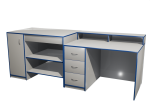 Изображение носит информационный характерСтол состоит из двух соединенных между собойстолов - стола демонстрационного и столапреподавателя.Корпус стола демонстрационного выполнен изламинированной ДСП толщиной не менее 16 мм.Цвет ЛДСП серый  (RAL 7035 или подобный)Столешница облицована стойким к химическимвоздействиям пластиком, толщина столешницы не менее 18 мм. Торцы столешницы обрамлены кантом из ПВХ толщиной не менее 2мм.Цвет канта ПВХ синий (RAL 5015 или подобный).Стол демонстрационный имеет 2 открытые полки, атакже нишу, закрытую дверкой. Стол демонстрационный комплектуется двумя электрическими розетками на напряжение в диапазоне 36-42 В.Вертикальные стенки стола имеют полимерные подпятники, предотвращающие повреждение поверхности напольных покрытий.Габаритные размеры стола демонстрационного не менее1200 х 750 х 900 ммСтол преподавателя выполнен из ламинированнойДСП толщиной не менее 16 мм, цвет ЛДСП серый ( RAL 7035 или подобный).Стол оборудован надстройкой с промежуточнойопорой в центре, глубиной от 200 до 210 ммРабочая поверхность надстройки облицованастойким к химическим воздействиям пластикомТолщина крышки надстройки не менее 18 ммТорцы столешницы и надстройки обрамлены кантомиз ПВХ толщиной не менее 2 мм. Цвет канта ПВХ синий ( RAL 5015 или подобный). Стол преподавателя имеет три ящика на роликовых направляющих. Вертикальные стенки стола имеют полимерные подпятники, предотвращающие повреждение поверхности напольных покрытий. Габаритные размеры стола демонстрационногоприставного Не менее 1200 х 750 х900 ммШт.1Стол учителя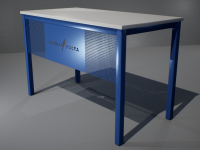 Изображение носит информационный характерСтол состоит из столешницы, цельносварного каркаса из профильной трубы с вваренным экраном из перфорированного листа с надписью.Столешница 1400х500х22 выполнена из ЛДСПтолщиной не менее 22мм, столешница отделана кромкой ПВХ с 4 сторон, толщиной не менее 2 мм. Крепление столешницы к каркасу скрытое, посредством стальных резьбовых футорок ввернутых с нижней стороны для крепления винтом М6.Крепление столешницы к каркасу осуществляетсявинтами с плоской головой и внутренним шестигранником в количестве не менее 4 шт. Конструкция каркаса цельносварная, все элементысварены между собой, сварные швы зачищены изашлифованы.Опоры стола выполнены из профильной трубы не менее40х40х1,5 мм. Верхний пояс траверс соединяющих стойки выполнен из профильной трубы не менее  40х20х1,5 мм.Габаритный размер стального экрана Не менее1300х400х20 мм.Экран имеет перфорацию по периметру из равнобедренных пятигранников с размером грани 8,8мм.Горизонтальный и вертикальный шаг перфорации не менее 28 мм.Расстояние от опор до начала перфорации не менее 40 мм.Расстояние от нижней точки экрана до начала перфорации не менее 18 мм.Расстояние от верхней точки экрана до начала перфорации не менее 10 мм, вертикальных рядов перфорации не менее 13 шт, горизонтальных рядов перфорации не менее 4 шт. Площадь нанесения информации о заказчике в процентах к общей площади экрана не менее 60 %.Информация для нанесения на центральной частиэкрана по согласованию с заказчиком. Боковые края и верхний край имеют загибы по 5 мм внутрь для скрытия сварных швов.Нижняя часть экрана имеет 2 загиба по 15мм ипоследующий отгиб грани на 90 градусов квертикали, планки глубиной не менее 20 мм, дляувеличения жёсткости.Пластиковые опоры для защиты напольногопокрытия от повреждений и компенсациинеровности пола с диапазоном регулировки от 15 до 25 мм.Покрытие металлокаркаса стола полимерная ударо иизносостойкая термоотверждаемая порошковаякраска.Цвет ЛДСП и М/К стола по согласованию сзаказчиком.Шт.1Шкаф-стенка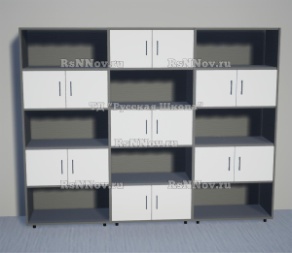 Изображение носит информационный характерШкаф-стенка выполнен в виде единого изделия, состоящего из 3 вертикальных секций.Каждая вертикальная секция имеет количество отделений не менее 5 шт.В первой и третьей вертикальной секциях 2 отделения, закрытых дверками и 3 открытых.Во второй вертикальной секции 3 отделения, закрытых дверками и 2 открытых.Шкаф выполнен из ЛДСП толщиной не менее 16 ммЦвет ЛДСП серый  (RAL 7035 или подобный)Цвет фасадов белый (RAL 9016 или подобный)Кромка ПВХ  не менее 2 мм на всех фасадах и лицевых элементах шкафа.Задняя стенка шкафов сплошная из ХДФ толщиной не менее 3 мм.Шкаф оборудован регулируемыми опорами для компенсации неровностей пола, высотой не менее 30 ммШкаф разборный, щитовой конструкции.Шкаф состоит из стоек, крышки, донышка, жестких полок, врезной царги и задней стенки в цвет корпуса или по согласованию с заказчиком.Крышки и донышки имеют накладную конструкцию и крепятся к стойкам при помощи евровинтов с дополнительным усилением шкантами не менее 1 штукина каждый евровинт.Жесткие полки имеют врезную поотношению к стойкам конструкцию для крепления полки используется эксцентриковая стяжка, креплениеевровинтами недопустимо.Для изготовления используется ЛДСП первого сорта, класса эмиссии формальдегида с содержаниемформальдегида не менее Е0.5, поверхность плиты имеет искусственное 2х стороннее покрытие 1 сорта стиснением на основе текстурной бумаги пропитанноймеламиноформальдегидной (меламин).Крепление дверей осуществляется навкладную петлю с углом открывания не менее105 градусов.Габаритный размер  не менее 2200х2400х500 ммШт.2Шкаф широкийполуоткрытый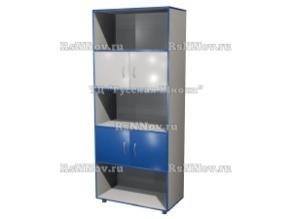 Изображение носит информационный характерШкаф выполнен в виде единого изделия, состоящего из вертикальной секции, которая имеет количество отделений не менее 5 шт.2 отделения закрыты дверками и 3открытые. Шкаф выполнен из ЛДСП толщиной не менее 16 мм.Цвет ЛДСП серый (RAL 7035 или подобный).Фасады вкладные. Цвет фасадов серый, синий.Кромка ПВХ  не менее 2 мм на всех фасадах и лицевых элементах шкафа.Цвет кромки ПВХ синий (RAL 5015 или подобный).Задняя стенка шкафов сплошная из ХДФ толщиной не менее 3 мм.Шкаф оборудован регулируемыми опорами для компенсации неровностей пола высотой не менее 30 мм.Шкаф разборный, щитовой конструкции.Состоит из стоек, крышки, донышка, жестких полок, врезной царги и задней стенки в цвет корпуса или посогласованию с заказчиком.Крышки и донышки имеют накладную конструкцию и крепятся к стойкам при помощи евровинтов с дополнительным усилением шкантами не менее 1 штукина каждый евровинт.Жесткие полки имеют врезную поотношению к стойкам конструкцию, для крепления полки используется эксцентриковая стяжка, креплениеевровинтами недопустимо.Для изготовления используется ЛДСП первого сорта, класса эмиссии формальдегида с содержаниемформальдегида не менее Е0.5, поверхность плиты имеет искусственное 2х стороннее покрытие 1 сорта стиснением на основе текстурной бумаги пропитанноймеламиноформальдегидной смолой (меламин)Крепление дверей осуществляется навкладную петлю с углом открывания не менее 105 градусов.Габаритный размер шкафа (ШхГхВ) не менее 950х300х2400 ммШт.1Стол ученический регулируемыйИзображение носит информационный характерВыполнен на цельносварном металлическом каркасе изплоскоовальной стальной трубы (c экраном и столешницей из ЛДСП).Стол состоит из горизонтальной панели – столешницы с закругленными углами, металлического каркаса из двух металлических боковин, сваренных между собой двумя трубами, между которыми установлен экран.Каркас стола ученического цельносварной, изготовлен из металлической трубы плоскоовального профиля и окрашен ударо - износостойкой порошковой краской серого цвета (RAL 7040 или подобный).Механизм регулировки ростовой группы - телескопическое соединение с жесткой фиксацией на ростовые группы.Опоры стола ученического снабжены пластиковыми подпятниками, во все торцевые элементы каркаса установлены пластиковые заглушки.Стол ученический оборудован двумя травмобезопасными крючками для навески портфелей, которые прочно приварены к металлическому каркасу.Экран стола выполнен из ЛДСП толщиной не менее 16мм. Цвет ЛДСП фисташковый (RAL 6019 или подобный)Экран стола установлен между стойками и двумя горизонтальными траверсами, соединяющими левую иправую опоры стола.Для изготовления используются материалы: труба плоскоовальная 40х20х2мм используется дляизготовления несущего элемента каркаса стола, выполненного методом гибки без использования сварки.Горизонтальная опорная часть стола длиной 395 мм, далее идет гиб под углом 100 градусов, далее идет прямой участок длиной 570мм, образующий стойку стола, затем гиб на 80 градусов, далее прямой участок длиной 295 мм, образующий опору столешнице стола.Столешница стола выполнена из ЛДСП толщиной не менее 16 мм (с закругленными углами R-50 мм). Цвет ЛДСП фисташковый (RAL 6019 или подобный)Столешница отделана со всех сторон кромкой ПВХ толщиной 2мм, углы кромки которой закруглены с радиусом не менее 1,5 мм по горизонтальнымграням и зашлифованы, острые торцы кромки на углах и стыках недопустимы (зазор в месте стыка на столешницах с закругленными углами не долженпревышать 0,3 мм). Цвет кромки ПВХ серый (RAL 7040 или подобный). Крепление столешницы к каркасу осуществляется винтами М6х50 с цилиндрической головкой с внутренним шестигранником, винт проходит черезсквозные отверстия диаметром 7мм в опоре столешницы с межосевым расстоянием 224 мм и отступом первогоотверстия от края трубы 30 мм и вворачивается в стальную футорку, ввернутую в нижнюю плоскостьстолешницы в глухое отверстие 8х13.Сквозное крепление через столешницу недопустимо.Труба прямоугольная 30х15х1,5 используется для элемента регулировки высоты стола имеет длину 222 мм и четыре отверстия диаметром 9 мм в широкой плоскости трубы с шагом 60 мм, нижняя часть вваривается в опору стола из трубы 40х20х2мм, а наверхнюю часть одевается ответная часть стола образуя разборное телескопическое соединение.Крепление телескопического соединения обеспечивается двумя винтами М6х15мм с цилиндрической шляпкой и внутренним шестигранником, завернутыми в вытяжную гайку,установленную в трубе 30х15х1,5мм, сквозное крепление телескопического элемента стола не допускается.Экран выполнен из ЛДСП толщиной не менее 16 мм, торцы которого по периметру отделаны кантом ПВХтолщиной не менее 0,4 мм, закрепленного при помощи не менее 4 мебельных шурупов 4,2х50 во фронтальной рамке каркаса, образованной двумя перемычками изпрямоугольной трубы 20х20х1,5, соединяющими левую и правую боковину каркаса.Под столешницей проходит траверса из стальной трубы с сечением не менее 20х20х1,5мм, вваренная между левой и правой боковиной каркаса, для придания столешнице необходимой прочности.Все детали стола свариваются между собой в кондукторе, полуавтоматической сваркой в средезащитных газов, прожоги рытвины и неравномерность сварных швов недопустимы.Все открытые торцы труб зачищены и зашлифованы, заусенцы и острые грани недопустимы.Каркас стола окрашивается ударо и износостойкой полимерной порошковой краской в цвет по согласованию с заказчикомТолщина слоя порошковой краски не менее 60 мкм.На открытых торцах труб под столешницей установлены внутренние пластиковые заглушки 40х20мм.Для предотвращения порчи напольного покрытия на опорную часть каркаса стола установлены пластиковыезаглушки, выполненные из ПНД, не  оставляющего следов на напольном покрытии.Заглушка со стороны учащегося имеет размер 60х26х55мм, толщина стенки 3 мм угол наклона передней кромки заглушки в сторону задней части столане более 80 градусов от горизонта, радиус скругления заглушки в верхней части по передней и боковым кромкам 10мм, по нижним и задним кромкам2,5мм.Заглушка устанавливается на торец опоры на глубину 30 мм и дополнительно закрепляется на ней посредством стальной вытяжной заклепки 4,8х16мм, установленной вколодце нижней части заглушки, так что после монтажа ее шляпка остается полностью утопленной в теле заглушки.Угловая заглушка со стороны противоположной стороне учащегося выполнена в виде упорного треугольника и обхватывает опору с внешних сторон на глубину на менее ¾ профиля по его широкой части.Зона обхвата выполнена в виде линейного сплайна, образованного 3 радиусами (двум вогнутым и однимвыгнутым, относительно внешнего угла заглушки) в выгнутой части образующий максимальный обхват имеется отверстие диаметром 5 мм для установки вытяжной заклепки 4,8х16мм, обеспечивающей крепление заглушки на своем рабочем месте, местоустановки заклепки попадает на среднюю боковую линию широкой части профиля.Заклепка крепления заглушки устанавливается симметрично с внешней и внутренней стороны.Толщина стенки заглушки не менее 3 мм, радиус скругления заглушки по задней вертикальной части и боковым кромкам 10 мм, по нижним кромкам 2,5 мм.Дополнительное крепление заглушки предусмотрено в глухой колодец в нижней части заглушки, так что послемонтажа стальной вытяжной заклепки 4,8х16мм её шляпка остается полностью утопленной в теле заглушки.Передняя и задняя заглушки обеспечивают нижней опорной части стола зазор от напольного покрытия неменее 10 мм, что позволяет дополнительно защитить покрытие стола от влаги во время проведениявлажной уборки.Габаритные размеры (ШхГхВ) Не менее 1200х500х640-760 ммШт.15Шкаф открытыймногосекционный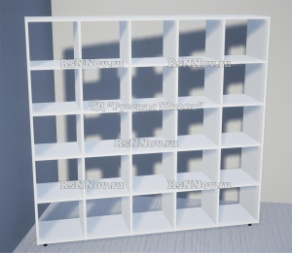 Изображение носит информационный характерВыполнен из ЛДСП толщиной не менее 16 мм.Секции открытые, сквозные без стенок, цвет ЛДСПсерый  (RAL 7035 или подобный).Габариты (ШхГхВ) не менее 2000х200х900 ммКромка ПВХ толщиной не менее 2 ммЦвет кромки серый (RAL 7035 или подобный).Шт.1Комплект столовДемонстрационныхИзображение носит информационный характерСтол состоит из двух соединенных между собойстолов - стола демонстрационного и столапреподавателя.Корпус стола демонстрационного выполнен изламинированной ДСП толщиной не менее 16 мм.Цвет ЛДСП серый  (RAL 7035 или подобный)Столешница облицована стойким к химическимвоздействиям пластиком, толщина столешницы не менее 18 мм. Торцы столешницы обрамлены кантом из ПВХ толщиной не менее 2мм.Цвет канта ПВХ серый  (RAL 7040 или подобный).Стол демонстрационный имеет 2 открытые полки, атакже нишу, закрытую дверкой. Стол демонстрационный комплектуется двумя электрическими розетками на напряжение в диапазоне 36-42 В.Вертикальные стенки стола имеют полимерные подпятники, предотвращающие повреждение поверхности напольных покрытий.Габаритные размеры стола демонстрационного не менее1200 х 750 х 900 ммСтол преподавателя выполнен из ламинированнойДСП толщиной не менее 16 мм, цвет ЛДСП серый ( RAL 7035 или подобный).Стол оборудован надстройкой с промежуточнойопорой в центре, глубиной от 200 до 210 ммРабочая поверхность надстройки облицованастойким к химическим воздействиям пластикомТолщина крышки надстройки не менее 18 ммТорцы столешницы и надстройки обрамлены кантомиз ПВХ толщиной не менее 2 мм. Цвет канта ПВХ серый  (RAL 7040 или подобный). Стол преподавателя имеет три ящика на роликовых направляющих. Вертикальные стенки стола имеют полимерные подпятники, предотвращающие повреждение поверхности напольных покрытий. Габаритные размеры стола демонстрационногоприставного Не менее 1200 х 750 х900 ммШт.1Шкаф-стенка,кор. Серый, фас.Белый/Серый)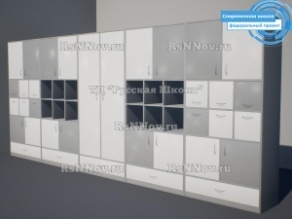 Изображение носит информационный характерШкаф-стенка выполнена в виде сборки из 5 шкафов, образующих единое стилистическое и техническое решение, в которое входят:2 шкафа закрытых для учебных пособий (13 закрытых полок и 1 выдвижной ящиков нижней части шкафа)2 шкафа полуоткрытых для учебных пособий (4 закрытых и 9 открытых полок, 1 выдвижной ящик в нижней части шкафа) 1 шкаф комбинированный для одежды и учебных пособий (секция для одежды свыдвижной штангой, большая секция для учебных пособий с 4 дополнительными полками, 2 секциидля учебных пособий, по 1 дополнительной полке в каждой и секция с выдвижным ящиком в нижнейчасти шкафа).Шкафы выполнены из ЛДСП не менее 16 мм.Фасады вкладныеЦвет фасадов: серый (RAL 7040 или подобный), белый (RAL 9016 или подобный),Кромка ПВХ  серого цвета (RAL 7040 или подобный) не менее 2 мм на всех фасадах илицевых элементах шкафа.Задняя стенка шкафов сплошная из ХДФ толщиной не менее 3 мм.Шкафы оборудованы регулируемыми опорами для компенсации неровностей пола высотой не менее 100 мм. Описание конструкции шкафов:Шкафы разборные, щитовой конструкции.Шкафы состоят из стоек, крышки, донышка, жестких полок и задней стенки в цвет корпуса или по согласованию с заказчиком.Крышки и донышки имеют накладную конструкцию и крепятся к стойкам при помощи евровинтов с дополнительным усилением шкантами не менее 1 штукина каждый евровинт.Жесткие полки имеют врезную по отношению к стойкам конструкцию, для крепления полки используетсяэксцентриковая стяжка, крепление евровинтами недопустимо.Крепление дверей осуществляется навкладную петлю с углом открывания не менее 105 градусов.Габаритные размеры шкафа (ШхГхВ) не менее 5800х500х2400 ммШт.1Стул ученический регулируемый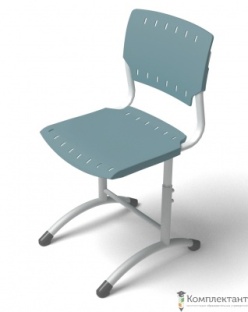 Изображение носит информационный характерСтул ученический на плоскоовальной труберегулируемый, сварной каркас, сиденье пластикГруппа роста 4-6 Сиденье и спинка выполнены из пластика.Сиденье и спинка установлены на металлокаркас изплоскоовальной трубы.Сиденье и спинка отливаются из пластика сармирующими добавками под высоким давлением с толщиной стенки отливки не менее 2 ммЦвет сиденья и спинки серый (RAL 7034 или подобный)Цвет металлокаркаса синий (RAL 5015 или подобный)Стойки и опоры стула имеют сварную телескопическую конструкцию и выполнены из плоскоовальной трубы 25х45х2 мм нижняя часть телескопа и 20х40х1,5 верхняя часть телескопа, между стоек стула вварена перемычка из плоскоовальной трубы 15х30х1,5 мм.Крепление телескопического элемента  осуществляется винтовым соединением М6х15 в вытяжную гайку, установленную во внутренней трубе 20х40х1,5мм не менее 2х на каждую стойку, при этом сквозное крепление телескопического элемента не допускается.Опора сиденья и спинки выполнена методомгибки из плоскоовальной трубы 15х30х1,5 мм, насвободных концах опор установлены наружныезаглушки, совмещающие функцию подпятника.Крепление заглушки к опорам осуществляетсявытяжной алюминиевой заклепкой 4,8х16.Шт.30 Стул 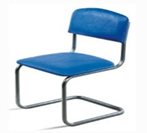 Изображение носит информационный характерГабариты не менее 485х520х830 ммКаркас хромированный.Спинка и сидение мягкие.Материал обивки кожзам.Цвет обивки Синий (RAL 5015 или подобный)Высота сидения не менее 470 мм.У стула пружинящая основа, придающаядополнительный комфорт сидящему.Опора каркаса полозьяПластиковые опорные кольца на полозьяхШт.1Стол лабораторный с мойкой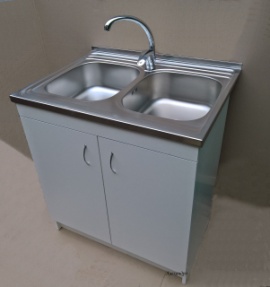 Изображение носит информационный характерТумба-мойка предназначена для эксплуатации в кабинете химии/биологии.Корпус изготавливается из ламинированной ДСП толщиной не менее 16 мм, цвет серый (RAL 7034 или подобный).Столешница установлена на высоте не менее 850Столешница выполнена из ДСП, облицованного пластиком по технологии постформинг, стойким кхимическим воздействиям, толщиной не менее 26 ммТорцы столешницы обрамлены кантом ПВХ 2 мм.Тумба оборудована двумя водоразборными колонками с кранами на 1 воду, двумя раковинами и двумядверками за которыми съемная полка.Краны и раковины могут быть выполнены как из полипропилена, так и из нержавеющей по согласованиюс заказчиком.У съемной полки предусмотрен бортиком высотой не менее 100 мм, высота полки может регулироваться на3 положения с шагом 50 мм.Задняя стенка выполнена из ДВПО.Все открытые торцы и все торцы съемной полки отделаны кромкой ПВХ не менее 0,4 ммГабаритные размеры (ШхГхВ) 855х450х8 ммШт.1Стул ученический регулируемыйИзображение носит информационный характерСтул ученический на плоскоовальной труберегулируемый, сварной каркас, сиденье пластикГруппа роста 4-6 Сиденье и спинка выполнены из пластика.Сиденье и спинка установлены на металлокаркас изплоскоовальной трубы.Сиденье и спинка отливаются из пластика сармирующими добавками под высоким давлением с толщиной стенки отливки не менее 2 ммЦвет сиденья и спинки серый (RAL 7034 или подобный)Цвет металлокаркаса серый (RAL 7043 или подобный)Стойки и опоры стула имеют сварную телескопическую конструкцию и выполнены из плоскоовальной трубы 25х45х2 мм нижняя часть телескопа и 20х40х1,5 верхняя часть телескопа, между стоек стула вварена перемычка из плоскоовальной трубы 15х30х1,5 мм.Крепление телескопического элемента  осуществляется винтовым соединением М6х15 в вытяжную гайку, установленную во внутренней трубе 20х40х1,5мм не менее 2х на каждую стойку, при этом сквозное крепление телескопического элемента не допускается.Опора сиденья и спинки выполнена методомгибки из плоскоовальной трубы 15х30х1,5 мм, насвободных концах опор установлены наружныезаглушки, совмещающие функцию подпятника.Крепление заглушки к опорам осуществляетсявытяжной алюминиевой заклепкой 4,8х16.Шт.30СтулИзображение носит информационный характерГабариты не менее 485х520х830 ммКаркас хромированный.Спинка и сидение мягкие.Материал обивки кожзам.Цвет обивки серый (RAL 7034 или подобный)Высота сидения не менее 470 мм.У стула пружинящая основа, придающаядополнительный комфорт сидящему.Опора каркаса полозьяПластиковые опорные кольца на полозьяхШт.1Шкаф вытяжной ссантехникой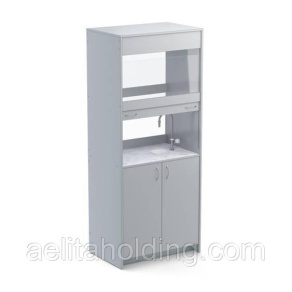 Изображение носит информационный характерШкаф вытяжной с сантехникойГабариты (ШхГхВ)  не менее 1050х700х2250ммШкаф имеет две секции.Верхняя секция демонстрационная с остеклением,обеспечивающим просмотр демонстрации как состороны педагога, так и со стороны учащихсяСо стороны педагога имеется сдвижная дверца с 2ручками, фиксируемая в 3-х положениях (1 - открытополностью, 2 - открыто на ½, 3 - закрыто)Конструктивно остекление выполнено в видеврезного элемента в несущий каркас шкафа иперемычки.Рабочая столешница демонстрационной зонывыполнена из пластика, устойчивого к агрессивнымжидкостям.Конструктивно шкаф выполнен из 2-х элементов –нижняя тумба закрытая 2 дверцами, в которойимеется съемная переставная по высоте полка, идемонстрационная зона в виде надстройки,установленной на эту тумбу.Вытяжной шкаф укомплектован:Водоразборным краном на 1 воду.Шлангом для подключения воды не менее 350 мм.Сливной полипропиленовой раковиной.Гофрированной трубой для подключения к системеВодоотведения не менее 450 ммКорпус выполнен из ЛДСП толщиной не менее 16 ммЦвет ЛДСП серый (RAL 7035 или подобный)Толщина кромки на всех видимых элементах не менее 2 ммЦвет кромки в цвет ЛДСП серый (RAL 7040 или подобный).В крышке шкафа предусмотрено отверстиедиаметром 120 мм для подключения вентиляции.Остекление выполнено из прозрачного стеклаТолщиной не менее 4 мм.Шт.1Тумба подкатнаяс 3 ящиками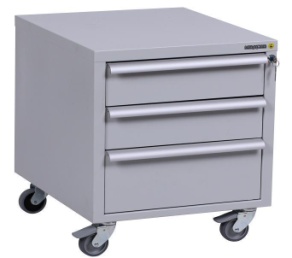 Изображение носит информационный характерТумба подкатная низкая с 3-мя выдвижнымиящиками.Тумба предназначена для хранения лабораторногооборудования, инструментов, расходных материалов,химических реактивов, документов и мелкогоинвентаря.Внешние габариты: Длина не менее 400 ммГлубина не менее 500 ммВысота не менее 575 ммКорпус изготовлен из металла толщинойне менее 1 ммМеталл должен покрываться химически стойкойэпоксиполиэфирной порошковой краскойотверждаемой в печи, светло-серого цвета RAL 7035Роликовые опоры черного цвета диаметром 50 мм, состопорами.Три выдвижных ящика на телескопическихшариковых направляющих полного выдвижениядлиной 500 мм.Допустимая нагрузка на 1 ящик не менее 15 кгЯщики тумбы глухие и имеют объемную замкнутую конструкцию из двойной листовой стали толщинойне менее 1 ммВсе ящики снабжены горизонтально установленнымиметаллическими ручками типа рейлинг 120 мм.Шт.1